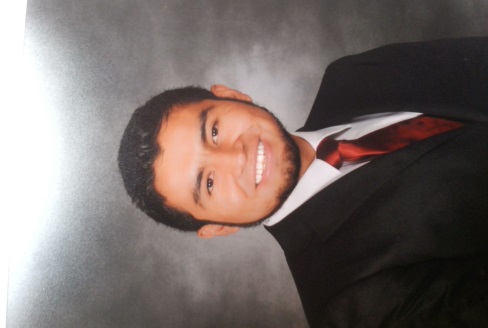 Datos PersonalesNacionalidad: MexicanoFecha Nacimiento: 26 de abril de 1992                                                                                Lugar: San Luis Potosí, S.L.P                                                                                                       Edad: 23 añosEstado Civil: SolteroDomicilio: Electrónica #136,  Col. Valle del Tecnológico.Teléfono: 8 11 20 55     Celular: 44 43 14 84 11Email: juanjose.ortizflores@hotmail.comEscolaridadPasante de Facultad De Derecho Abogado Ponciano Arriaga Leija                                U.A.S.L.P.   Generación 2010 - 2015COBACH Plantel 26, San Luis Potosí, S.L.P.                                                       	          ObjetivoRendir el máximo en las actividades asignadas, con la responsabilidad debida en cada una de ellas.AptitudesTrabajo en Equipo.Liderazgo.Actitud de Servicio.Facilidad de PalabraFlexibilidad IniciativaFormacion Complementaria.Presidente y Fundador de  “Soñare “             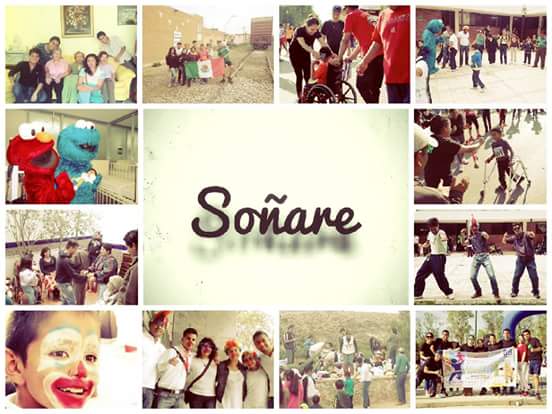 Organización sin fines de lucro fundada en Abril del año 2013, con la única intención de apoyar, impactar y acelerar los resultados para una mejor sociedad, apoyando a ancianos, niños de albergues, comunidades, etc., con la visión de generar grandes movimientos a nivel estado y nacional.Organización y logística en PROYECCION INTERNACIONAL DE LA FORMACIÓN JURÍDICA 15° Semana de Derecho UASLP.    Noviembre 2014 Seminario sobre Arbitraje Comercial. Octubre 2013Curso, Taller de Transformación y Liderazgo, Empoderamiento, y Desarrollo Humano. Agosto – Diciembre 2012Participación en Concurso Modelo de las Naciones Unidas “LEX MUN” Organizado por la UASLP. Mayo 2012Curso de Litigio Estratégico y Defensa Integral de los Derechos Humanos. Marzo 2012Experiencia laboral.H. AYUNTAMIENTO DE SAN LUIS POTOSI, Unidad Administrativa MunicipalDomicilio: Av. Salvador Nava Martínez #1580 Col. Santuario.Marzo – Septiembre 2014.Funciones: Realizar diligencias de notificación de resoluciones fiscales y administrativas, así como de créditos fiscales derivados de contribuciones municipales.Tienda de Ropa para Dama y Caballero Domicilio: Av. Morales Saucito 653- 1 Col. TecnológicoDiciembre 2008 – Diciembre 2014Funciones: Atención al Cliente con objetivos de Ventas, encargado de la apertura y cierre de la tienda, así mismo trato con el personal que labora en el Negocio, otorgándoles semanalmente su respectivo salarioTribunal Unitario Agrario Distrito 25, San Luis Potosí, S.L.P.Domicilio: Calle 5 de Mayo #435, Zona Centro.Enero-Febrero 2014Funciones: Auxiliar del Lic. Defensor de Oficio,  Realizar Promociones correspondientes de los asuntos en trámite, Archivar Expedientes.Qre SA. de C.V. , Contactum.Domicilio: Cerrada de Jacarandas #135-B San Luis Potosi.Junio-Agosto 2013Funciones: Realizar Servicio de Venta, abordas al cliente a través de un sistema telefónico que te brinda la empresa, con amabilidad, respeto y con el objetivo de vender productos o paquetes con los cuales la empresa tenga convenio. Empresa de Telemarketing.Despacho Jurídico “ Abogados Asesores Asociados”Domicilio: Av. Venustiano Carranza # 783 Planta Baja, Col. ModernaAbril 2012- Diciembre2013Funciones: Llevar a cabo promociones, y dar seguimiento a los asuntos legales en vía de resolución del despacho. – Prácticas Profesionales – Medio TiempoReferencia.LE/CP. Nancy Hernández Puente.                 Auxiliar Contable y  Asistente Administrativo            Celular: 44 42 45 85 54Lic. José Santos Ríos HernándezTitular de Despacho JurídicoCelular: 44 42 68 82 31Prof. Tania Melissa López Salazar Maestra Educación Primaria                Celular: 44 48 19 06 59